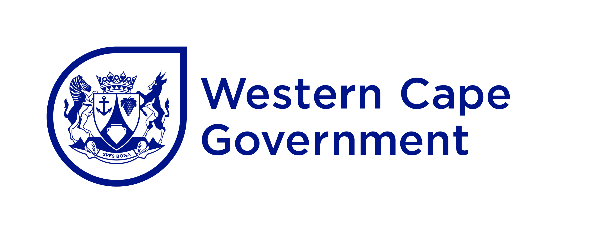 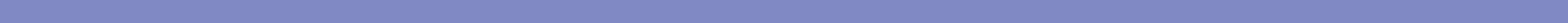 2024 GOVERNING BODY ELECTIONSSCHOOL READINESS DECLARATIONThis form must be completed by the school electoral officer and submitted to the district electoral officer at least 21 days before the first election at the school. NAME OF SCHOOL: ____________________________________________________________EDUCATION DISTRICT:  	CIRCUIT:	NAME OF SCHOOL ELECTORAL OFFICER: ________________________________________	                                        ___________________SIGNATURE OF PRINCIPAL	DATE__________________________________________                              ___________________SIGNATURE OF SCHOOL ELECTORAL OFFICER	DATENO.STATE OF READINESSYESNOCOMMENTS/NEXT STEP(S)1School electoral officer has been appointed. 2School electoral team is in place and informed of their roles and responsibilities.3School election date(s) has/have been finalised and communicated to all relevant stakeholders.4School has an effective advocacy strategy in place.5Venue(s) for the nomination validation and election meetings are suitable and accessible to all participants. 6Suitable furniture and stationery (including ballot boxes and voting booths) are available for the nomination and election meeting.7Voter registration was done, and the voters’ roll has been finalised. 8All relevant documents were made available to stakeholders (including relevant circulars and regulations). 9School is compliant with all the requirements for an e-election, where applicable.Additional comments:Additional comments:Additional comments:Additional comments:Additional comments: